BITÁCORA DE TRABAJO DEL PERSONAL  OPERATIVO DE PARQUES Y JARDINES.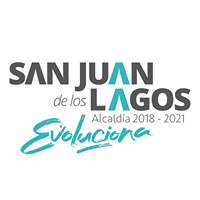 DIRECTOR: ROBERTO YAÑEZ GOMEZ                              REPORTE MENSUAL DEL MES  DE  MARZO _2020 ___________CUADRILLASTRABAJO REALIZADO TIEMPO CUADRILLAS 1:ENCARGADO JORGE  - poda y mantenimiento de av. Lázaro cardenas- termino de podar el kínder Rosaura zapata- apoyo a poda de árboles en Mezquitic- limpieza y poda  durante una semana en la planta tratadora- haciendo cajetes blv. Ramón Martin huerta-limpieza  y poda del parque jardines de san Juan  durante 3 días-Poda y limpieza del campo de protección civilPlantando árboles en la glorieta de la virgen de san Juan  Regalando arboles a comunidades  rurales Semana del 2 al 6 de  marzo Semana del  9 al 13 de marzo Semana del 16 al 21 de marzoSemana del 23 al 28 de marzo      Cuadrilla 2. ENCARGADO TRIPAS:Apoyo a limpieza   blvr. Luis Donaldo Colosio  , dando formas a las plantasPoda y mantenimiento de las plantas de blvr. Ramón Martin huerta  desde el puente histórico poda  del campo Benito JuárezApoyo a llevar camionetas de tierraApoyo a llevar dos camionetas de hierbaApoyo a poda en el kínder Cristi Martínez  Poda del centro de salud  de agua de obispo durante tres díasPodando lázaro cardenas los arboles y quitando malezaPoda  del centro de salud del centroApoyo a poda  de árboles del malecón Poda y mantenimiento de vaso de la presaSemana del 2 al 6 de  marzo Semana del  9 al 13 de marzo Semana del 16 al 21 de marzoSemana del 23 al 28 de marzo CUADRILLA 3. SARAI Poda y mantenimiento Poda  de zacate y recogiendo basura en blvr. Ramón Martin huerta Poda  Y mantenimiento del campo el rosario Podando  de arboles kínder Frida kaloPoda de árboles  de escuela Cristi MartínezApoyo a poda en el malecón Levantar palmas de  Blvd. Ramón Martin huerta Poniendo tierra camellones de av. Luis Donaldo ColosioPoda de la glorieta de la virgenPoda y mantenimiento del puente Semana del 2 al 6 de  marzo Semana del  9 al 13 de marzo Semana del 16 al 21 de marzoSemana del 23 al 28 de marzo CUADRILLA 4. DON TOÑO Poda y mantenimiento  plaza principalPoda y mantenimiento de la plantas de av. JuárezPoda y mantenimientos de las  plantas de presidencia  municipalPoda y mantenimiento  de hospital Dr. Manuel monteroPoda y mantenimiento  junto a MezquiticPoda y mantenimiento junto a Mezquitic- poda del campo r MárquezPoda del vaso de la presaPoda  y  mantenimiento de MezquiticPoda de las glorietas del malecón Poda y mantenimiento unidad deportiva la marticaPoda las plantas nuevas con tijeraPoda y mantenimiento de las macetas de la IturbidePodando las jardineras de blvd. Ramón Martin huertaPoda   y mantenimiento durante toda la semana de las plantas de av. Luis Donaldo ColosioSemana del 2 al 6 de  marzo Semana del  9 al 13 de marzo Semana del 16 al 21 de marzoSemana del 23 al 28 de marzo CUADRILLA  , JOEL JOSAFAT -podando todos los arboles del malecón Romelio ruiz durante una  semanas , y dándoles forma -Juntando tierra por el camino a Mezquitic- apoyo a poda en el kínder cristy Martínez- poda y mantenimiento durante una semana de todos los arboles del malecón  Romelio ruiz y malecón David Noel Ramírez padillaSemana del 2 al 6 de  marzo Semana del  9 al 13 de marzo Semana del 16 al 21 de marzoSemana del 23 al 28 de marzo PIPAS 1. PJM 96 HÉCTOR MORENO YHUGO GUTIERREZEsta ruta es diaria de 5 de la mañana a 1 de la tarde Riego  de plantas malecón y sus lateralesRiego de av. Luis Donaldo Colosio plantas nuevasRiego  de los arcos, triangulos que están enfrente de la ferretería y entrada con los ruizRiego de carr. A MezquiticRiego de plantas  jardines laterales, de con el golobano hasta san joseRiego  de las laterales del puente histórico a la glorieta de santa lucia , riego  de las laterales del campos  las huertas al puente de santa luciaRiego de triángulos de enfrente de la iglesia  sangre de cristo hasta la salida a MezquiticRiego  de lateral  del lado del norte  de la glorieta de santa lucia hasta el libramientoRiego lateral  lado izquierdo del libramiento hasta el campo el fovisteRiego el parque del fovisteRiego  de la glorieta santa lucia toda la semana Riego  lázaro cárdenas  las plantas del camellón de en medioRiego de talu puente histórico Riego de las plantas de av. Luis Donaldo Colosio Apoyo a regar la feria del caballoSemana del 2 al 6 de  marzo Semana del  9 al 13 de marzo Semana del 16 al 21 de marzoSemana del 23 al 28 de marzo PIPA TORTON 63 JOEL GÓMEZ Riego  camellón de lázaro cardenas – plantas nuevas – jardines alternos- riegan  plantas nuevas del rosario hasta Mezquitic arboles que se plantaron nuevosRiego de blvr Ramón Martín huerta plantas nuevas y camellonesDesde el monumento el peregrinó hasta  el huizacheRiego  de fraccionamiento los lagosRiego  de el talu de la telefónica Riego de av. Universidad Apoyo a regar la feria del caballoSemana del 2 al 6 de  marzo Semana del  9 al 13 de marzo Semana del 16 al 21 de marzoSemana del 23 al 28 de marzo PIPA FANSA 63 JUAN LUIS HERNÁNDEZ Y FRANCISCO Blvd. Ramón Martin huerta  desde el puente histórico hasta el peregrino – apoyaron en la limpia  y poda de la sangre de Cristo hasta salida a Mezquitic Riega puente histórico  hasta el monumento al peregrino-camellones centrales y lateralesRiega de plantas de moreno valleyRiega av. Luis Donaldo Colosio y camellones centrales de lázaro cárdenasApoyo a regar la feria del caballoSemana del 2 al 6 de  marzo Semana del  9 al 13 de marzo Semana del 16 al 21 de marzoSemana del 23 al 28 de marzo COLONIA BENEFICIADAS El herreroLomas de santa teresa Santa CeciliaSangre de CristoEl pedregal Las morasMezquitic de la magdalena Col el rosarioCol el planCol el RivieraZona centro San JoséBenito Juárez Mi nuevo san JuanSan Isidro  Los lagos Rancho  agua de obispo Fecha terminaciónPROBLEMASTIEMPO En los lugares donde hay mucho flujo de personas se ve la dificultad de trabajar por motivo de que las jardineras (algunas ) están llenas de basura en general , así como excremento de animal (mayoría perros) por lo cual muchos de los dueños no juntan los desecho de sus mascotasAL MOMENTOLas herramientas de trabajo en general , principalmente las desbrozadoras , fallan constantemente por el uso que se les da , ya así que algunas no tienen motores adecuados para trabajar ,as de 5 horas , excepto 3 y es uno de los motivos por el cual puedes detener al trabajador sin su herramienta depende la falla , si es rápido en taller municipal , lo retienen de 1 a 3 horas por desbrozadora ; si la falla es más grande , esperar a que proveedor de mantenimiento externo lo solucioneAlgunos de los vehículos hacen falta reparaciones en general, pero principalmente, llantas.Nota. Este mes se trabajo menos por que varias personas están descansan varias personas por lo de COVID 19